Ponedeljek,  20. 4. 2020Podaljšano bivanje,  3., 4., 5.r.Pozdravljeni učenci! Ponovno vam pošiljam predloge za aktivno preživljanje prostega časa.Želim vam veliko zabave in da vam čas doma hitro mineva. Pišite mi na suzana.kokol9@gmail.com. Zelo bom vesela vsakega vašega sporočila.domači sladoledSESTAVINE:2 lončka: sadje po želji2 lončka sladkorja2 lončka kisle smetane1/4 l sladke smetanePOSTOPEKSadje in sladkor zmeljemo v multipraktiku ter dodamo kislo smetano in še malo premešamo. Ročno vmešamo z metlico ali kuhalnico z luknjo še stepeno sladko smetano in damo v zamrzovalnik. Dober tek.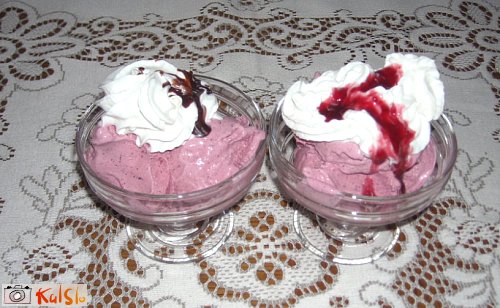 ORIGAMI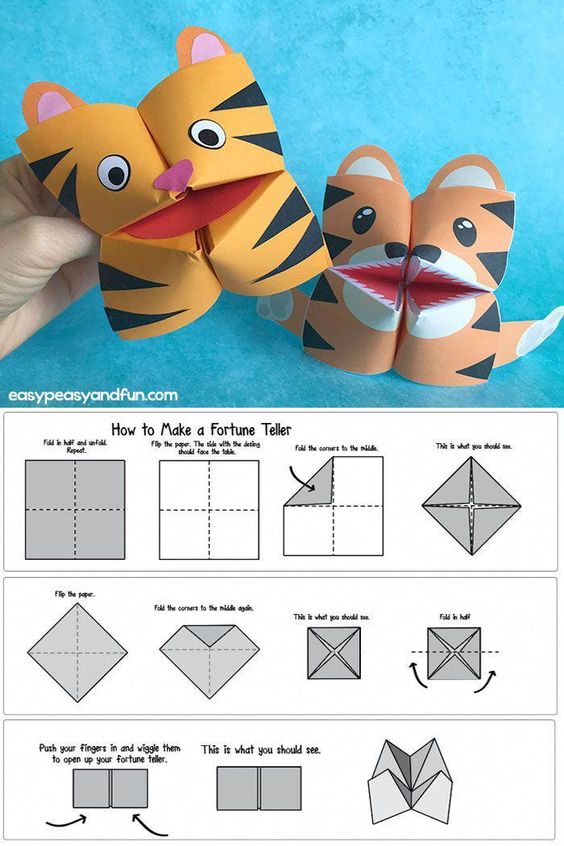 ŽIVALSKA  TELOVADBAPomembno je, da vsak dan razgibamo svoje telo.  Sedaj, ko poteka pouk na daljavo in veliko sedimo, še posebej. Privošči si odmor med šolskim delom in razmigaj svoje telo v naravi, pred hišo.Pojdi do izhodnih vrat in se                                                                                            10 krat pretegni kot  MUCA. 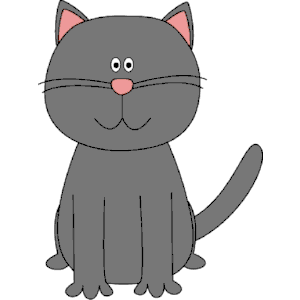 Pred hišo poišči cvetlico in                                                                                                 10 KRAT poskoči kot ŽABA. 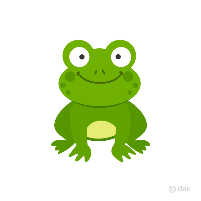 Ozri se naokrog, ko zagledaš drevo                                                                                      10 krat poskoči kot KENGURU. 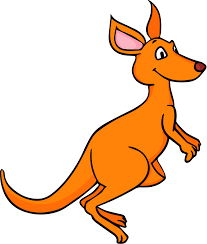 Ozri se proti nebu in se                          10 krat iztegni visoko z rokami proti nebu, tako visoko kot ŽIRAFA. 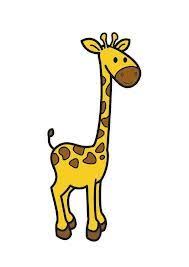 Uleži se na travo,                                                    zvij se v klobčič kot JEŽ, zapri oči  in se malo odpočij.  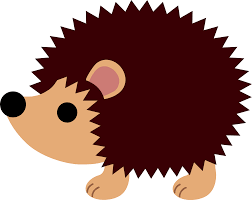 Potem pa ponovno veselo na delo!